THE FOREST COLLEGE  			“Educando con excelencia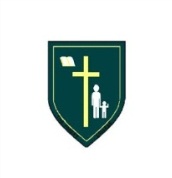  Dirección						              en un ambiente familiar”Comprobante de Aceptación y Toma de ConocimientoResultados electividad terceros y cuartos medios 2022Yo                                                                   ,             Rut.:                                          apoderado(a) de                                                                                             ,                                                        del curso 2022                         , declaro conocer y aceptar previo a matricular:Resultados plan de electividad terceros y cuartos medios 2022.Los resultados, por estudiante y curso 2021, se encuentran disponibles en la página web del colegio www.theforestcollege.cl, y/o lo puedo revisar de manera presencial en la recepción del establecimiento. Los documentos deben ser conocidos y adheridos por el Apoderado al momento de matricular.                                                  NOMBRE Y RUT